תמא 42 לקראת דיון ב28.5.19 מצרפים את ההתייחסויות לנושא אופניים במסמך הוראות התכנית. למסמך המלא1. נושאים כלליים1.1. מטרות התכניתא. קביעת מערכת תחבורה ארצית משולבת, יעילה, מקיימת, מעודדת פיתוח כלכלי ואת ייעול השימוש בקרקע, מקדמת צמצום פערים חברתיים, תוך מזעור הפגיעה בנוף ובסביבה.ב. שמירת שטחים לתכנון תשתיות תחבורה ארציות ולהרחבת דרכים ארציות ומסילות ומתן הוראות לקידום תכניות מפורטות לתשתית תחבורה ארצית.ג. קידום תחבורה ציבורית, רכיבה על אופניים ואמצעים נוספים של תחבורה מקיימת.1.8. הגדרות (מסודר לפי א"ב)מונח שלא הוגדר בתכנית זו, תהיה לו המשמעות הנתונה לו לפי חוק התכנון והבניה, התשכ"ה- 1965.אזור מיוחד לרכיבה על אופניים - שטח המסומן בתשריט תכנית זו לפיתוח מוגבר של שבילי אופניים.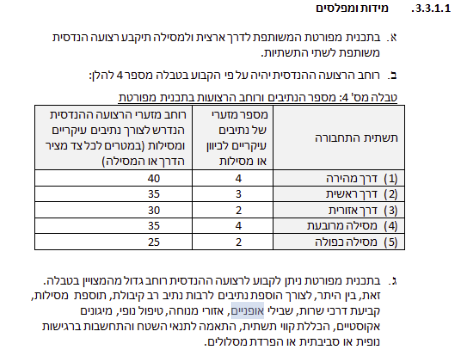 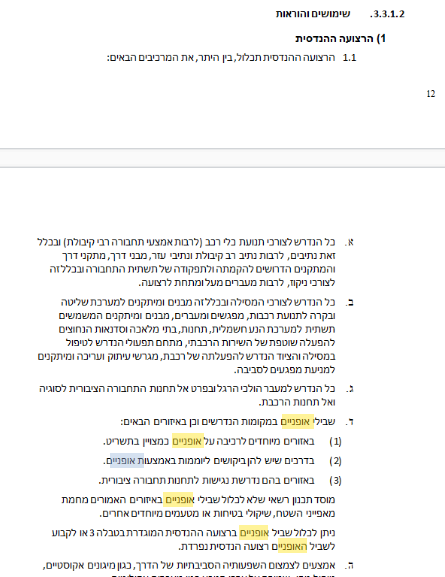 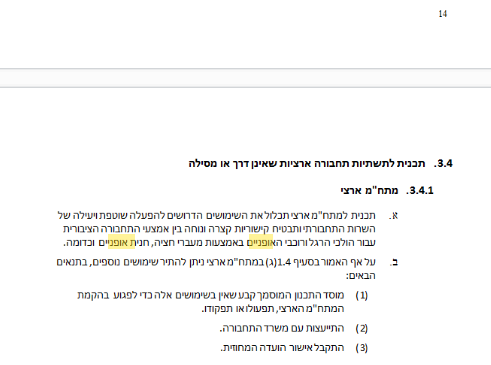 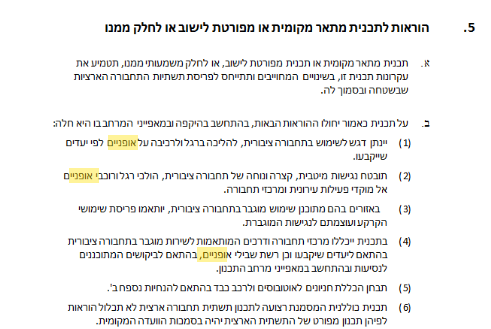 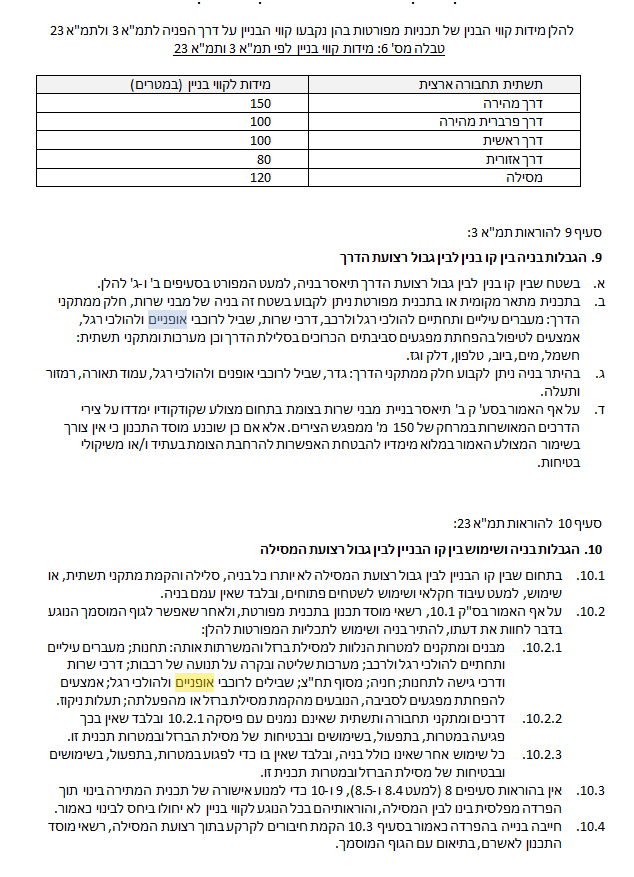 